SAGAR  INTERNATIONAL SCHOOL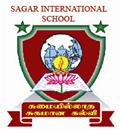 ENTRANCE EXAMINATION 2023 – 24SYLLABUS GRADE :  2 - 3 MATRICSUBJECT : ENGLISHTENSES SINGULAR AND  PLURALOPPOSITESJUMBLED SENTENCESPICTURE COMPREHENSIONSUBJECT : MATHADDITIONSUBTRACTIONMULTIPLICATIONPLACE AND FACE  VALUECOMPARSION OF NUMBERSNUMBER NAMESSUBJECT : EVSMY AMAZING BODYPLANTS AROUND US ANIMALS AROUND USWATEROUR SOCIETY